الجـمهــوريـــة الجـــزائريـــة الـــديمـقراطيــة الشــعبيـــة   REPUBLIQUE ALGERIENNE DEMOCRATIQUE ET POPULAIREDéclaration de la Délégation algérienne37e session du groupe de travail sur l’Examen Périodique UniverselEPU de la République d'Autriche22/01/2021Monsieur le Président ; Nous souhaitons une chaleureuse bienvenue à la délégation de la République d'Autriche, et la remercions pour la présentation du troisième rapport de son pays. L’Algérie accueille avec satisfaction les mesures prises par l’Autriche pour la mise en œuvre des recommandations acceptées lors du deuxième cycle de l’EPU.Dans l’esprit de l’engagement constructif, la délégation algérienne souhaite recommander ce qui suit :Premièrement : Renforcer le cadre législatif national en vue d’assurer une meilleure protection des migrants et les travailleurs migrants, à travers, notamment, la ratification de la Convention internationale sur la protection des droits de tous les travailleurs migrants et des membres de leur famille ;Deuxièmement : Renforcer les mesures de sensibilisation destinées au grand public en matière des droits de l’Homme en accordant une attention particulière à la lutte contre le discours de haine, le racisme, la discrimination, la xénophobie et l’islamophobie ;Troisièmement : Améliorer le fonctionnement de l’Ombudsman autrichien en vue d’assurer son indépendance et sa conformité avec les Principes de Paris.Nous souhaitons plein succès à l’Autriche dans son troisième EPU.      Je vous remercie, Madame la Présidente.MISSION PERMANENTE D’ALGERIEAUPRES DE L’OFFICE DES NATIONS UNIESA GENEVE ET DES ORGANISATIONSINTERNATIONALES EN SUISSEالبعثة الدائمة للجزائرلدى مكتب الأمم المتحدة بجنيفوالمنظمات الدولية بسويسرا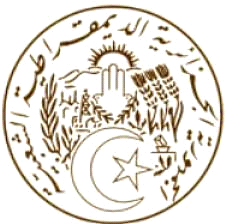 